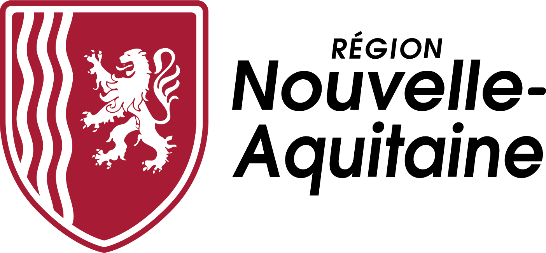 Appel à ProjetsTransformation numérique des salles de cinéma---Dossier de candidatureTransformation numérique des salles de cinéma Règlement adopté par délibération de la Commission permanente du 15 mars 2021Régime cadre exempté de notification N°SA.42681 pour la période 2014-2023 BénéficiairesPetite et moyenne exploitation indépendante de Nouvelle-Aquitaine, répondant aux critères suivants :Établissement de 6 écrans maximum ;Ayant réalisé, en moyenne, au cours des 3 dernières années, moins de 1% des entrées sur le territoire national, seul ou dans le cadre d’une communauté d’intérêts économiques au sens de l’article 232-9 du Règlement général des aides du CNC (RGA) Porteurs de projets : personnes privées, y compris sous forme associative, inscrites au RCS en Nouvelle-Aquitainepersonnes publiques propriétaires des fonds de commerce et/ou exploitantes d’établissements de spectacles cinématographiquesMontant de l’aide régionale : 50% du coût HT de l’investissement – aide plafonnée à 3 000 €.Dépenses éligibles (sur devis) : engagées postérieurement à la demande de soutien régionalsite internet, application, vente en ligne : coûts de développement, nom de domaine, installation, licence (un an)billetterie électronique en salle : matériel et installation, licenceNon éligibles : frais de personnels mobilisés sur le projetNature des outils et solutions éligiblesSites Internet / applications mobiles présentant une identité personnalisée, un parcours client simplifié et personnalisé, les informations de programmation actualisées et enrichies, une synchronisation avec les principaux systèmes de caisses de marché, bases de données filmsSolutions de gestion de newsletters et de communication ciblée et personnalisée  Solutions de vente à distance / caisses dématérialisées et sécurisées compatibles avec les principaux systèmes de caisses de marchéSystèmes de billetterie électronique en salle Sont exclues : pages et sites internet d’information non innovants du point de vue de la relation clients ou de la gestion / vente à distance, refontes de sites limitées aux évolutions de graphisme et ergonomieCritères de sélectioncapacité financière du porteur de projet capacité à mettre en œuvre / animer dans la durée ces outils numériques au service de l’attractivité de son offre pertinence des solutions et outils présentés.Dossier de candidature : formulaire ci-après / budget / pièces justificatives À retourner par e-mail à cinetransfonum@nouvelle-aquitaine.fr Contact : Nathalie FoucardDélégation numérique - 14, Rue François de Sourdis - 33077 Bordeaux cedex05 57 57 84 66Date de fin de dépôt des dossiers : 30 novembre 2021---Le demandeurStructure porteuse du projet (bénéficiaire de la subvention)Établissement cinématographique concerné par la demandeCommenter et expliquer les faits marquants de la situation financière de la structure porteuse. Indiquer les évolutions envisagées à court terme :Le projetMotivations et Objectifs fixés au projet Décrivez en quelques lignes votre stratégie globale de développement et en quoi le projet de transformation numérique y contribue.Description du projet Détaillez les innovations apportées par le projet (fonctionnalités, techniques, d’usages, etc.) pour votre établissementImpact qualitatif et quantitatif Quelle modification de votre organisation ce projet entraîne-t-il au niveau RH, technique ? Quel investissement en formation, recrutement induit-il ? Qui sera responsable de l’animation dans la durée de ces solutions numériques ?  Calendrier du projetBudgetPlan de financement prévisionnel à remplir dans le tableur associé précisant les investissements et le financement attendu de la Région et des autres acteurs publics ou privés.Pièces à fournirLe dossier de candidature à télécharger sur le Guide des Aides de la Région Nouvelle-Aquitaine  https://les-aides.nouvelle-aquitaine.fr/ est constitué des éléments suivants :le présent formulaire dûment complété et signé, le tableau relatif au budget prévisionnel du projet les pièces justificatives suivantes (à fournir de façon séparée - ne pas inclure l’ensemble des documents dans un fichier unique) :Pièces communes :Attestation de non-assujettissement à la TVA le cas échéantDevis fournisseurs des investissements en projetRIB de moins de 3 moisDélégation de signature le cas échéantEntreprises :KBIS de moins de 3 moisAssociation : Récépissé de déclaration d’associationProcès-verbal de la dernière Assemblée généraleListe des membres du Conseil d’administrationCollectivité territoriale ou groupement : délibération adoptant le projet et son budget prévisionnelLa Région se réserve le droit de demander des pièces justificatives supplémentaires en cours d’instruction.Déclaration sur l’honneurIdentification Raison sociale Forme juridiqueAdresse Nom et qualité du dirigeant Personne à joindre dans le cadre de ce dossier :Nom, qualité :Numéro de téléphone :Adresse mail :Nom, qualité :Numéro de téléphone :Adresse mail :Nom, qualité :Numéro de téléphone :Adresse mail :Nom, qualité :Numéro de téléphone :Adresse mail :Nom, qualité :Numéro de téléphone :Adresse mail :Nom, qualité :Numéro de téléphone :Adresse mail :Nom, qualité :Numéro de téléphone :Adresse mail :Nom, qualité :Numéro de téléphone :Adresse mail :Nom, qualité :Numéro de téléphone :Adresse mail :Nom, qualité :Numéro de téléphone :Adresse mail :Nom, qualité :Numéro de téléphone :Adresse mail :Nom, qualité :Numéro de téléphone :Adresse mail :Nom, qualité :Numéro de téléphone :Adresse mail :Nom, qualité :Numéro de téléphone :Adresse mail :Code SIRETIdentifiant numérique de 14 chiffres attribué par l’INSEE pour chaque établissement. Le SIRET est composé du numéro SIREN de structure mère (9 chiffres) suivi d’un numéro de 5 chiffres. Identifiant numérique de 14 chiffres attribué par l’INSEE pour chaque établissement. Le SIRET est composé du numéro SIREN de structure mère (9 chiffres) suivi d’un numéro de 5 chiffres. Identifiant numérique de 14 chiffres attribué par l’INSEE pour chaque établissement. Le SIRET est composé du numéro SIREN de structure mère (9 chiffres) suivi d’un numéro de 5 chiffres. Identifiant numérique de 14 chiffres attribué par l’INSEE pour chaque établissement. Le SIRET est composé du numéro SIREN de structure mère (9 chiffres) suivi d’un numéro de 5 chiffres. Identifiant numérique de 14 chiffres attribué par l’INSEE pour chaque établissement. Le SIRET est composé du numéro SIREN de structure mère (9 chiffres) suivi d’un numéro de 5 chiffres. Identifiant numérique de 14 chiffres attribué par l’INSEE pour chaque établissement. Le SIRET est composé du numéro SIREN de structure mère (9 chiffres) suivi d’un numéro de 5 chiffres. Identifiant numérique de 14 chiffres attribué par l’INSEE pour chaque établissement. Le SIRET est composé du numéro SIREN de structure mère (9 chiffres) suivi d’un numéro de 5 chiffres. Identifiant numérique de 14 chiffres attribué par l’INSEE pour chaque établissement. Le SIRET est composé du numéro SIREN de structure mère (9 chiffres) suivi d’un numéro de 5 chiffres. Identifiant numérique de 14 chiffres attribué par l’INSEE pour chaque établissement. Le SIRET est composé du numéro SIREN de structure mère (9 chiffres) suivi d’un numéro de 5 chiffres. Identifiant numérique de 14 chiffres attribué par l’INSEE pour chaque établissement. Le SIRET est composé du numéro SIREN de structure mère (9 chiffres) suivi d’un numéro de 5 chiffres. Identifiant numérique de 14 chiffres attribué par l’INSEE pour chaque établissement. Le SIRET est composé du numéro SIREN de structure mère (9 chiffres) suivi d’un numéro de 5 chiffres. Identifiant numérique de 14 chiffres attribué par l’INSEE pour chaque établissement. Le SIRET est composé du numéro SIREN de structure mère (9 chiffres) suivi d’un numéro de 5 chiffres. Identifiant numérique de 14 chiffres attribué par l’INSEE pour chaque établissement. Le SIRET est composé du numéro SIREN de structure mère (9 chiffres) suivi d’un numéro de 5 chiffres. Identifiant numérique de 14 chiffres attribué par l’INSEE pour chaque établissement. Le SIRET est composé du numéro SIREN de structure mère (9 chiffres) suivi d’un numéro de 5 chiffres. CODE APE OU NAFCODE JURIDIQUE : composé de 4 chiffres (ex : 9220 : association)----composé de 4 chiffres (ex : 9220 : association)----composé de 4 chiffres (ex : 9220 : association)----composé de 4 chiffres (ex : 9220 : association)----composé de 4 chiffres (ex : 9220 : association)----composé de 4 chiffres (ex : 9220 : association)----composé de 4 chiffres (ex : 9220 : association)----composé de 4 chiffres (ex : 9220 : association)----composé de 4 chiffres (ex : 9220 : association)----composé de 4 chiffres (ex : 9220 : association)----composé de 4 chiffres (ex : 9220 : association)----composé de 4 chiffres (ex : 9220 : association)----composé de 4 chiffres (ex : 9220 : association)----composé de 4 chiffres (ex : 9220 : association)----Pour les associationsDate et N° d’immatriculation en préfecture Nom de la salle Adresse de la salleNombre d’écran(s)Nombre de fauteuils Site Internet / url  Réseaux sociaux : préciser le(s) compte(s)Exploitant (si différent du bénéficiaire) Raison sociale :adresse : Modalité de gestion : Privée, DSP, régie, autreNuméro d’exploitant Personnel affecté à l’établissementETP :Bénévoles :N-1N-2N-3Chiffre d’affaires en €Sources de financements :Recettes guichet :Recettes annexes :Subventions : (précisez)Autres :Début du projet :Durée du projet :Régime TVA du demandeur :□ est assujetti à la TVA (récupère intégralement la TVA) ;□ est partiellement assujetti à la TVA (récupère partiellement la TVA) ; □ n’est pas assujetti à la TVA (ne récupère pas la TVA - attestation de non assujettissement à la TVA à fournir);Régime TVA du demandeur :□ est assujetti à la TVA (récupère intégralement la TVA) ;□ est partiellement assujetti à la TVA (récupère partiellement la TVA) ; □ n’est pas assujetti à la TVA (ne récupère pas la TVA - attestation de non assujettissement à la TVA à fournir);Montant total du projet : €(les structures non soumises à la TVA doivent le préciser ici en indiquant les montants TTC) □ HT □ TTCMontant de l’aide sollicitée : €Montant de l’aide sollicitée : €Cachet de l’entreprise le cas échéant,Le soussigné certifie que le demandeur est en situation régulière au regard de ses obligations fiscales et sociales, et demande à la Région d’examiner le présent dossier pour l’obtention d’une subvention, pour le programme ci-dessus dont il est maître d’œuvre.Fait à :Le :Nom et qualité du signataire des présentes ayant pouvoir de contracter :Signature :